«57- начало пути»Здравствуйте! С недолгими раздумьями:  « зачем ?»,  « а нужно ли ?»,  решил и я написать свой небольшой рассказ о «начале» своего педагогического пути в «Заозёрненской  общеобразовательной средней школе», в мои 57 лет.Предварительно «забыв» о пред пенсионном  возрасте и то, что всего  36 лет назад, после окончания стационара факультета физического воспитания , мне уже приходилось несколько лет поработать на педагогическом поприще (тренером-преподавателем детско-юношеской спортивной школы  и  учителем физической культуры в общеобразовательной школе), я решил вновь испытать себя.Соединив два знаменательных для меня события в одну дату-первый рабочий день в школе и «День смеха»,1 апреля 2019 года я приступил к работе.    Разыскивая учителя физкультуры, я зашёл в помещение с надписью «Инвентарная», где моему взору сразу представилась одна из финальных сцен битвы под Ватерлоо : наспех брошенный посреди комнаты ободранный «гимнастический конь», вокруг которого, ввиду полного отсутствия стеллажей для хранения, беспорядочно  валялись старые пришедшие в негодность мячи, а ещё словно наспех оставленный при отступлении неприятелем, спортивный инвентарь, в стенах комнаты зияли дыры со следами старых оборванных обоев и кусками вывалившейся штукатурки, как от попадания вражеских снарядов, а также хитро улыбающегося  моему внезапному появлению, прилежно что-то пишущего  будущего коллегу, который будто Наполеон на барабане, пытался с достоинством  балансировать  за старым сломанным столом.  После экскурсионного ознакомления со спортивной базой, вернее почти полным её отсутствием, я испытывал двоякие чувства: бежать или бежать не оглядываясь, а впечатление от увиденного застыло в перекошенной улыбке на  моём испуганном  лице. Только теперь я понял, о происхождение хитринки в глазах новоявленного коллеги. Конечно же я допускал, что на новом рабочем месте, по началу могут возникнуть  трудности, но то, что школа на 350  учащихся в 21 веке не имеет своего спортивного зала  с необходимым стационарно-стоящим спортивным оборудованием, я конечно же и представить себе не мог. О наличии какого-либо спортивного инвентаря по возрастным категориям и по использованию его в помещениях или на улице , а также вспомогательных помещениях и говорить не приходилось. На всю школу в наличии было лишь 10 баскетбольных мячей для старшеклассников и помещение, похожее на класс размером 6 на 10 метров, которое не без иронии называли «спортивный зал». Частично сглаживала отрицательный эффект от увиденного, построенная за несколько месяцев до моего появления в школе, спортивная площадка, на которой можно было бы плодотворно работать только в 1 и 4 четвертях при наличии необходимого оборудования и спортивного инвентаря,  но в виду его полного отсутствия,  полноценная подача учебного материала , становилась моей несбыточной мечтой.  И по всей видимости не только моей, что подтверждало число ранее уволившихся учителей физкультуры из данной школы, которые  поработав год-два так и не смогли адаптироваться в реалиях данного учебного заведения из-за полного отсутствия материально-технической спортивной базы, которая должна  в себя включать: полноразмерный спортивный зал с необходимым стационарно стоящим спортивным оборудованием,  инвентарём и помещениями для его хранения , душевыми и туалетами, оборудованной спортивной площадкой, комплексом тренажёров по ОФП, а также прилегающими к футбольному полю секторами для прыжков, метания, полосой препятствий, то есть, всех тех общепринятых нормальных условий, без которых преподавание предмета физическая культура становится не возможным..   И тем не менее я решил принять вызов. Не откладывая  решение  навалившихся вопросов и проведя  предварительную подготовку «инвентарной»  к предстоящему ремонту:  уборка мусора,  списание пришедшего в негодность спортинвентаря  и освобождение помещения от хлама,  я решил переоборудовать данное помещение в кабинет учителя физической культуры и сделать там  место для хранения  инвентаря  и спортивной формы. Используя  периодическую помощь супруги и сына в выходные и находясь в принудительном отпуске за свой счёт ( по настоянию бывшего директора  с целью экономии денежных средств ), я  около двух месяцев занимался  ремонтом  кабинета:  красил,  мазал,  шпаклевал,  чинил проводку, изготавливал или ремонтировал выпрошенную у завхоза и коллег-учителей старую или списанную мебель, которую использовал не только для обустройства кабинета  и так называемого  «спортивного зала», но и часть которой переоборудовал в шкафы для хранения инвентаря  и спортивной формы , прекрасно понимая, что за проделанную работу и спасибо никто не скажет. Возвратить мне потраченные на ремонт деньги, также никто не предложил.    Я счёл данную ситуацию «вполне нормальной» для «молодого и начинающего» педагога, так как основной закон экономики гласит:-«Для того, что бы что-то получить, нужно сначала вложить». А так как я пришёл трудиться, я  решил, что этот жест будет добрым началом в моём становлении, как учителя на новом рабочем месте.        Следующим этапом «намеченного» мной плана стала, необходимость  изготовления (нестандартного) оборудования, в виде доработки уже имеющейся спортивной площадки, с целью более широкого её  использования и увеличения плотности занятий.  Из-за отсутствия средств  в школе, и самого необходимого для проведения полноценных уроков (особенно в начальной школе), я потратил деньги моей первой школьной премии, а когда и они закончились, то я как «нормальный» альтруист,  продолжил тянуть деньги из семьи «для нужд фронта». Бегая по магазинам  я покупал и вёз в школу: мячи, болты, трубы, сетки, кольца, краску, уголки, тянул с дома в школу электроинструмент, приобщал  к созданию спортивной базы небезразличных к моим начинаниям родителей и многое–многое другое, так всё необходимое для того, что запланировал и что хотел успеть сделать к началу нового учебного года.     -«Ура, получилось!»  Теперь  с появившейся возможностью использования приобретённого  инвентаря (гандбольных мячей для начальной школы) и изготовленного нестандартного оборудования:  4 баскетбольных щитов с сетками и кольцами,  2 ворот для гандбола , спаянных из пластиковых труб,  специально изготовленных для малышей, а также установленных с креплениями и растяжками ранее отсутствовавших волейбольных стоек, я сделал спортивную площадку не только многофункциональной, но и разбив её на три игровые зоны: баскетбол, волейбол,  гандбол (мини-футбол), увеличил её пропускную способность,  тем самым получил возможность более широко осваивать игровые виды спорта  не только со старшеклассниками, но и учащимися начальной и средней школы. Теперь, проведение занятий на спортивной площадке по нескольким возрастам и видам спорта одновременно, стало реальностью. Одновременно на спортивной площадке могут проходиться: уроки физкультуры, внеурочная деятельность физкультурно-спортивной направленности и соревнования по следующим видам спорта:  баскетболу, гандболу, доджболу, волейболу, мини-футболу.   В связи с изменением погодных условий и переносом занятий с улицы в помещение школы, имеющееся нестандартное оборудование мной полным ходом уже используется  в нашем крохотном «спортивном зале» (в виду лёгкого и удобного его монтажа).-«И вновь продолжается бой!»С этими словами , всё последнее время, я буквально ложился и вставал, понимая, что «не за горами холода», а раздел гимнастики и разработанный мной раздел по самообороне для учащихся кадетских классов, преподавать не только нужно, но и жизненно важно. Да и мысли, о дальнейшем улучшении и усовершенствовании  материально-технической спортивной базы школы, не покидали меня. И когда я в очередной раз входил в кабинет нового директора школы и убеждал её в выделении помещения и необходимости приобретении борцовского ковра для занятий гимнастикой и самообороной, я не принимал объяснения в отсутствии денежных средств в тот момент , когда школьные деньги бездарно расходовались на закупку удручающего качества новую мебель в кабинеты специалиста по закупкам, завхоза и других, и в тот момент когда в школе на 350 учащихся напрочь отсутствовал спортинвентарь необходимый для выполнения школьных программ по предмету «физическая культура». Не принимал я и отказы директора в необходимости начала работы секции по «греко-римской борьбе», в случаи приобретения борцовского ковра, по причине повышенной травмоопасности самого вида спорта.. Вновь и вновь я продолжал убеждать её, объяснять, рассказывать ей о перспективах и о необходимости всестороннего физического развития детей, при этом продолжал делать подборку предложений по цене-качеству борцовских ковров и специальных покрытий, после чего направлял информацию специалисту по закупкам.  И вот чудо! Ура!!! Директор согласилась! И деньги нашлись! (отдел образования уговаривала уже директор школы).Да, и радость - «Привезли ковёр!», с необходимостью его срочной выгрузки с автомобиля и последующей транспортировкой в помещение школы, не была омрачена тем, что всё это мне пришлось бы делать самому находясь в отпуске, если бы не  приехавший на помощь коллега, который также, как и другие, не желая преодолевать трудности, вскоре уволился. Но радость, от приобретения ковра, не была долгой, так как я узнал, что площадь ковра всего 42 кв. м. При заказе ковра  (толщина и необходимая площадь со мной не обговаривалась), и о будущем его месторасположении директор решила деликатно умолчать. Впоследствии я узнал, что директор отдала под зал борьбы один из классов (размером 6 на7 метров) на 3-м этаже. Мои доводы о том, что зал борьбы необходимо расположить на первом этаже, к моему глубокому сожалению были запоздалыми. И только сейчас,  после проведения первых уроков по гимнастике, внеурочных занятий с кадетами по самообороне и с началом работы секции по борьбе, директору стали поступать «восторженные заявления» коллег с просьбой о переносе зала или прекращении занятий (шумно, не работает видеотехника этажами ниже и т.д.) Вот так и живём! Сначала сами себе создаём трудности, а потом их героически преодолеваем. Пользуясь случаем, следует всё же отдать должное новоиспечённому директору школы, при содействии которой закупка так необходимого спортинвентаря и оборудования: волейбольных и гандбольных мячей для всех возрастов учащихся, баскетбольных мячей для начальной и средней школы, борцовского ковра с покрытием,  была бы не возможной, так как ранее, на развитие спортивной технической базы школы, средства не выделялись, или выделялись лишь минимальных количествах.Хочу также заметить, что в виду приобретённого всего вышеперечисленного, а также изготовленного нестандартного оборудования, у меня открылись новые возможности и само собой стал вопрос о переделывании программ по предмету «физическая культура» с целью изменения их и доработки «под себя», с учётом уже имеющихся возможностей материально технической спортивной базы школы.Над чем же мне пришлось поработать при подготовке рабочих программ и сопутствующей документации в ходе подготовки к работе в новом учебном году:-с целью расширения  раздела «Спортивные игры», я разработал и добавил в программы начальной, средней и старшей школы, игру «Гандбол». Считаю этот вид спорта не заслуженно забытый, ранее очень популярный, интересный и динамичный, который с распадом СССР вообще перестал культивироваться в Крыму.А так как всё необходимое для проведения полноценных уроков по гандболу у меня уже есть: гандбольные мячи для разных возрастных категорий, полноразмерная гандбольная площадка с воротами (как для начальной  так и для старшей школы), а самое главное желание, то с началом учебного года я стал усердно культивировать гандбол в нашей школе. Нужно сказать, что игра буквально на –«ура!» захватила детей, педагогов и родителей. Уже в сентябре-октябре мы провели первые соревнования в истории школы по гандболу (по параллелям). Фото и видео соревнований прилагается.-также раздел «Спортивные игры», я решил пополнить новой интересной и захватывающей игрой «Доджбол», которая пока не культивируется в Крыму и которую можно использовать в системе общей подготовки при обучении игры «Гандбол», с обязательным изучением тактико-технических действий игроков, правил игры и судейства  при проведении соревнований. В ноябре проведены первые соревнования по «Доджболу» среди учащихся начальной школы. Фото соревнований прилагается.-с учётом индивидуальных и возрастных особенностей, разработан подраздел «Баскетбол» для изучения учащимися начальной школы. С  малышами уже были проведены первые в их жизни соревнования по баскетболу «Баскетбольный джаз». Фото и видео прилагается.Со следующего учебного года, планирую расширить раздел «Спортивные игры» такими видами спорта,  как «Алтимат-фрисби», «Флорбол» «Бадминтон», «Тэг-регби», конечно же после приобретения необходимого инвентаря.Убрав из КТП, часть разделов по гимнастике: перекладина, канат, брусья, из-за отсутствия оборудования как такового, я разработал и внёс в программу по гимнастике,  раздел «самостраховка», на котором дети изучают: варианты группировок, виды самостраховок, изучают всевозможные варианты переворотов и падений, а также силовые игры. Считаю изучение данного курса,  жизненно важной необходимостью, как умение считать и писать и который ранее (ещё при СССР) преподавался в 3 четверти в разделе борьба в общеобразовательных школах. Также расширил раздел «гимнастика», за счёт увеличения раздела «опорный прыжок», добавив в него изучение технически более сложных  прыжков «переворота с разгибом» и «переворот согнувшись», конечно же всё это прорабатывается на уроках и на занятиях по внеурочной деятельности с наиболее подготовленными учащимися и с учётом их индивидуальных и функциональных возможностей.В системе проведения  занятий по внеурочной деятельности с кадетскими классами, мной разработан курс »Самооборона», который помимо ОФП и силовой подготовки, направлен на изучения ударной и борцовской техники, болевых и удушающих приёмов, освобождения от захватов, элементов самостраховки , переворотов и падений.Но жизнь, как известно штука полосатая. Вот и к нам «прилетела весточка» об утверждении проектной документация нового современного здания, которое будет  прилегать к нашей  школе и в котором будут располагаться:  современный спортивный зал  со всем необходимым: душевыми, тренерскими, инвентарными комнатами, раздевалками и туалетами, а также большой актовый зал на 500 мест и современная школьная столовая. Начало строительства запланировано на 2021 год. Неужели будет «и на нашей улице праздник?» Неужели и я смогу поработать в новом современном спортивном зале и в достойных человеческих условиях? Неужели и я смогу отдать все свои силы и знания детям, тем самым внести свой вклад в обучение, развитие и становление современного подрастающего поколения, но и хочу привить детям любовь к систематическим занятиям физической культурой и спортом, дать им навыки, знания, силы и умения, которые им будут так необходимы на протяжении всего их жизненного пути. Хочу помочь детям узнать себя,  помочь развить им не только двигательную активность, но  и воспитать в них бодрость духа, чувство гордости за свою страну, чувство уважения к старшему и сострадания к ближнему, ведь мы педагоги, формируем и закладываем фундамент строителей нашего общества, всегда готовых прийти на помощь тебе, мне, стране……….А ещё я хочу научить любознательных наших малышей, которые всегда с любовью смотрят на тебя искрящимися и доверчивыми глазами, всему тому, что знаю и умею сам.      С уважением,   Рерих Владимир Филиппович,                                                          учитель физической культуры МБОУ «Заозёрненская средняя школа г.Евпатория»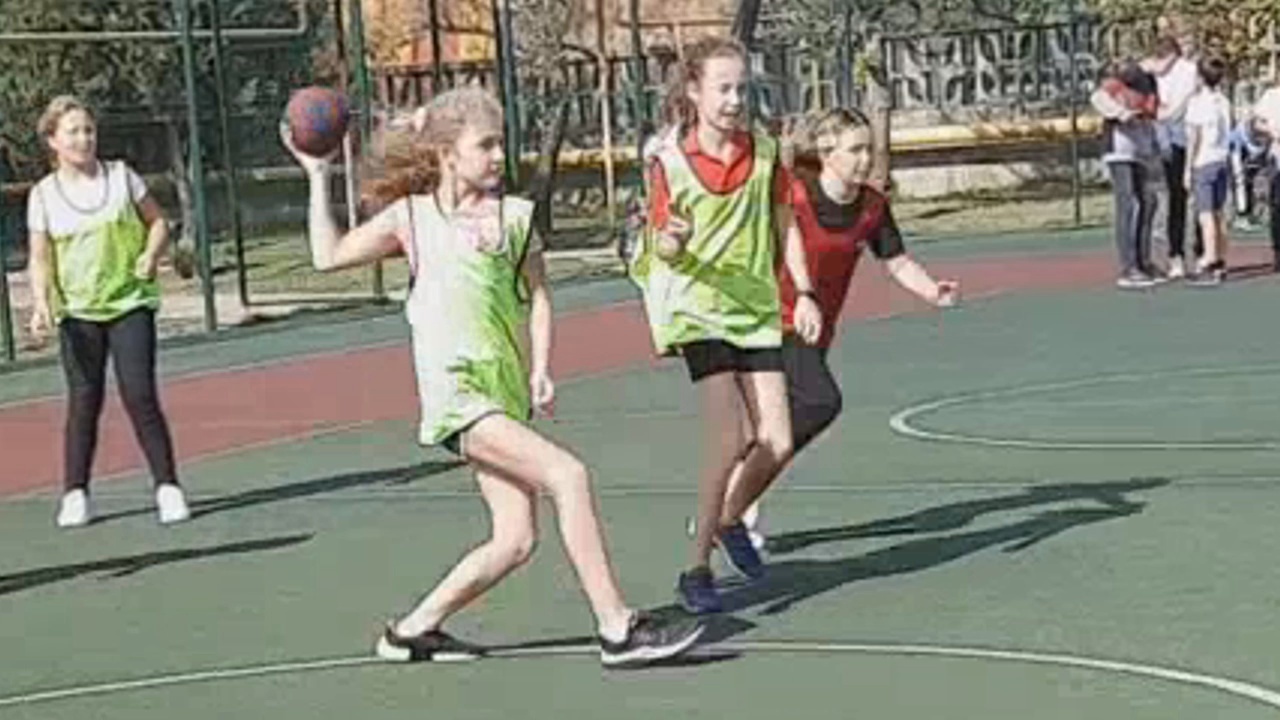 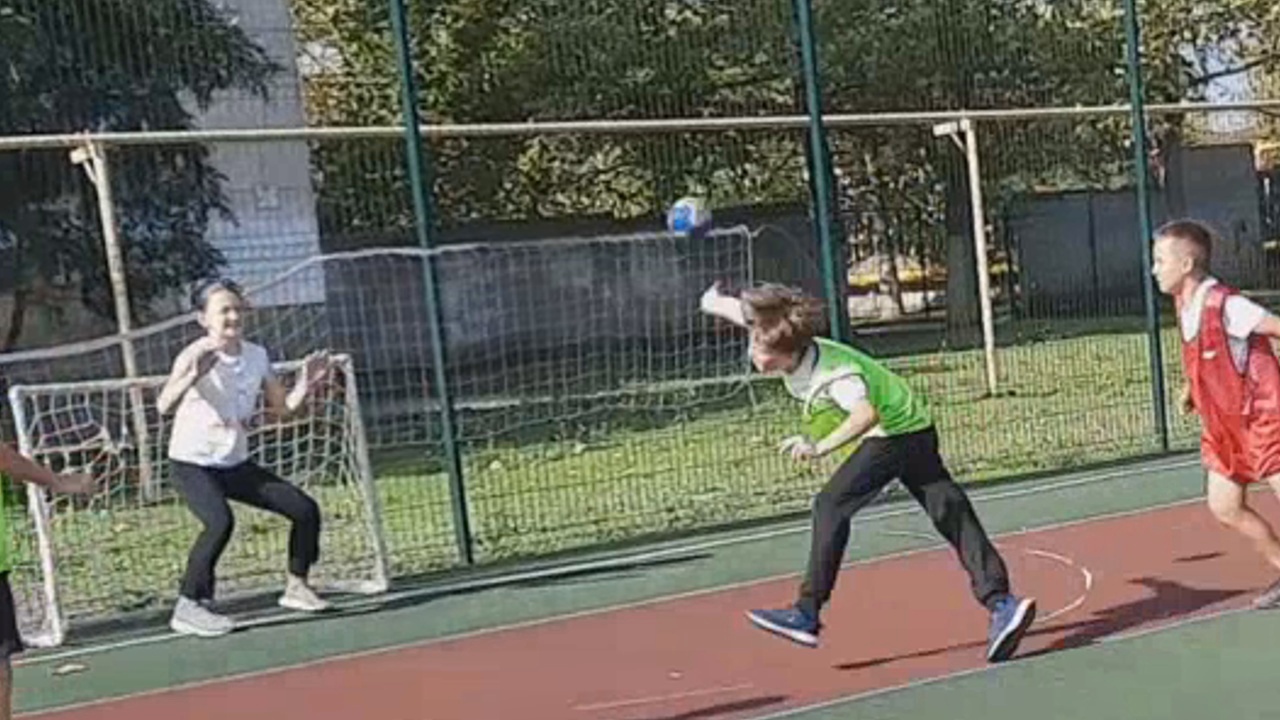 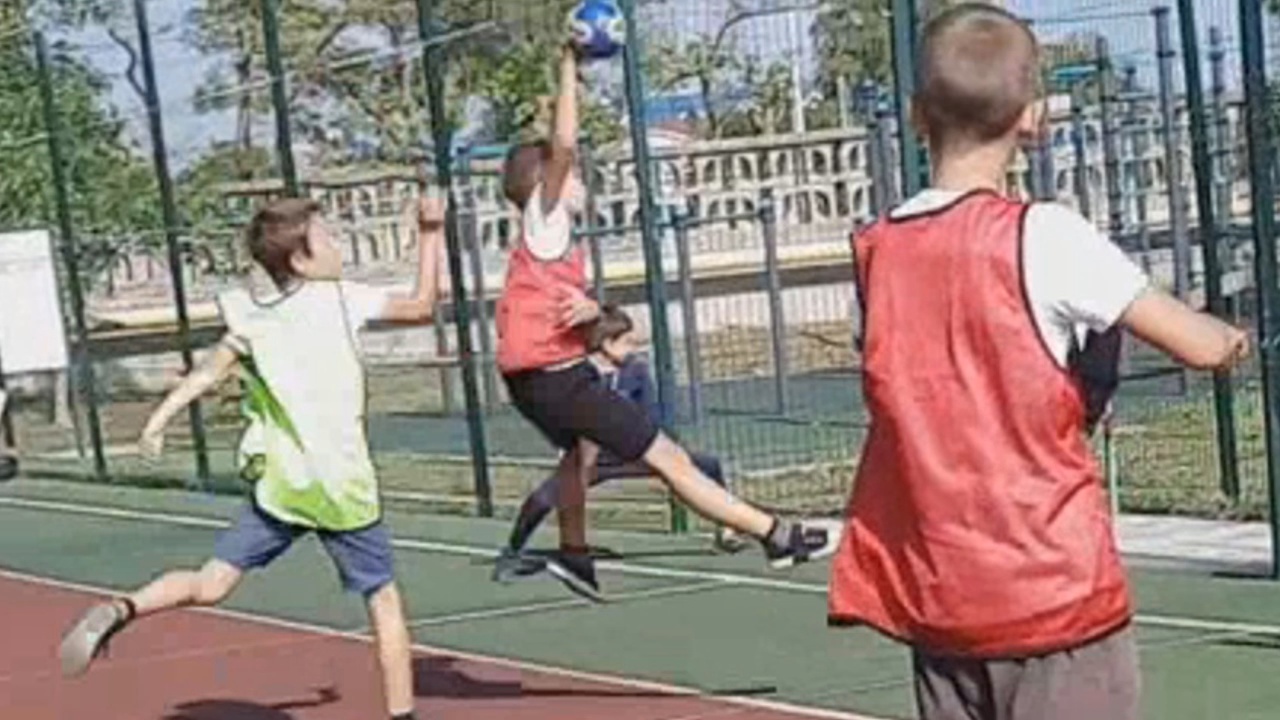 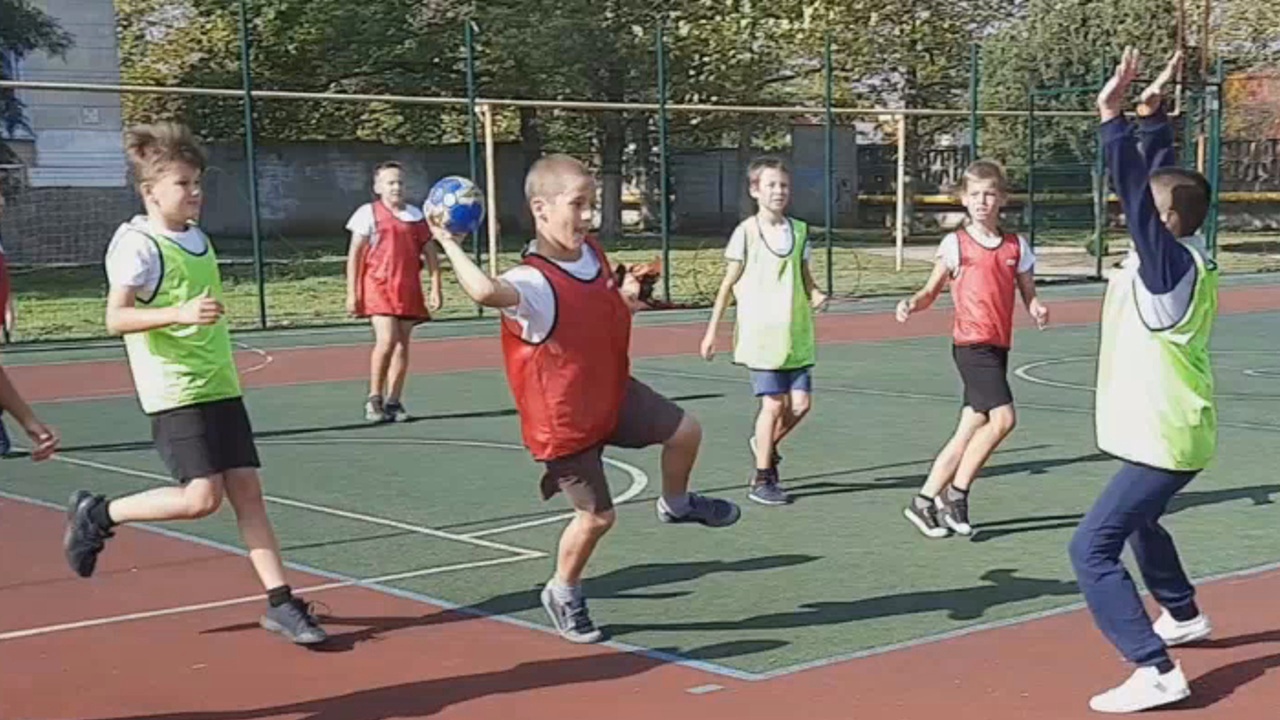 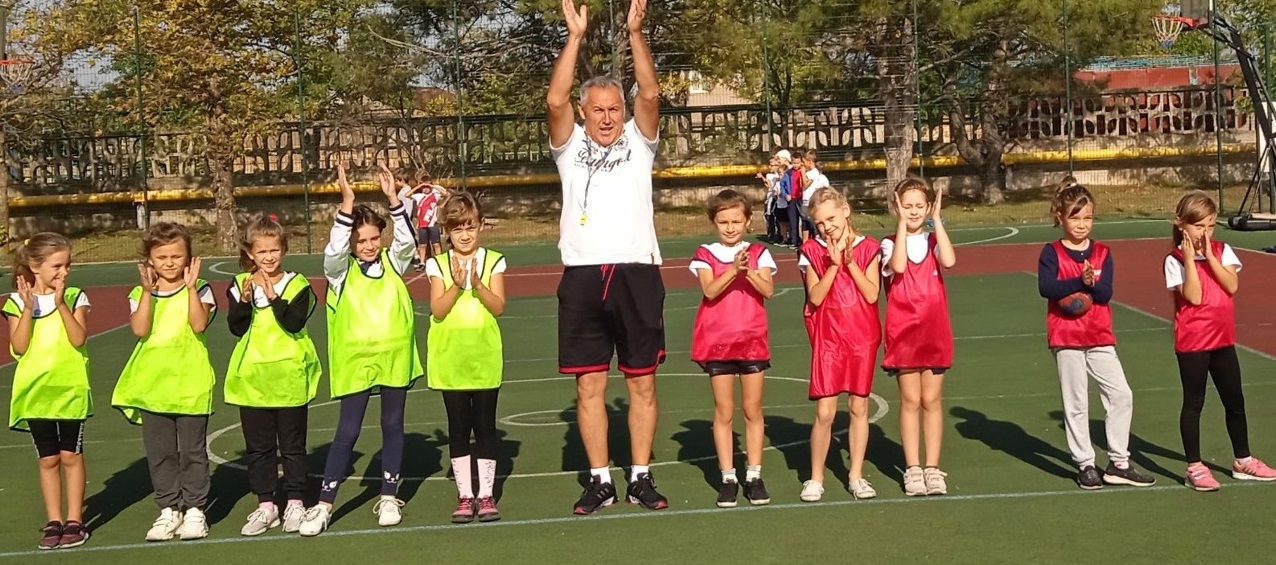 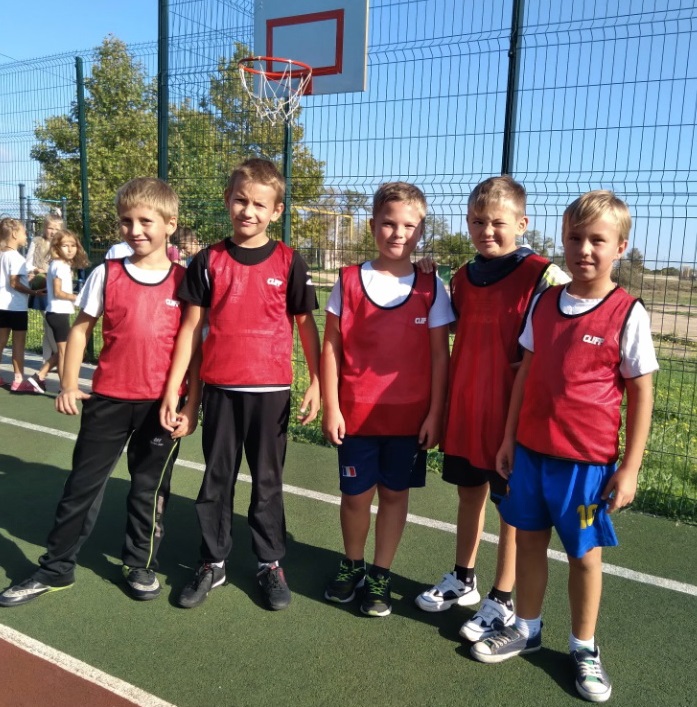 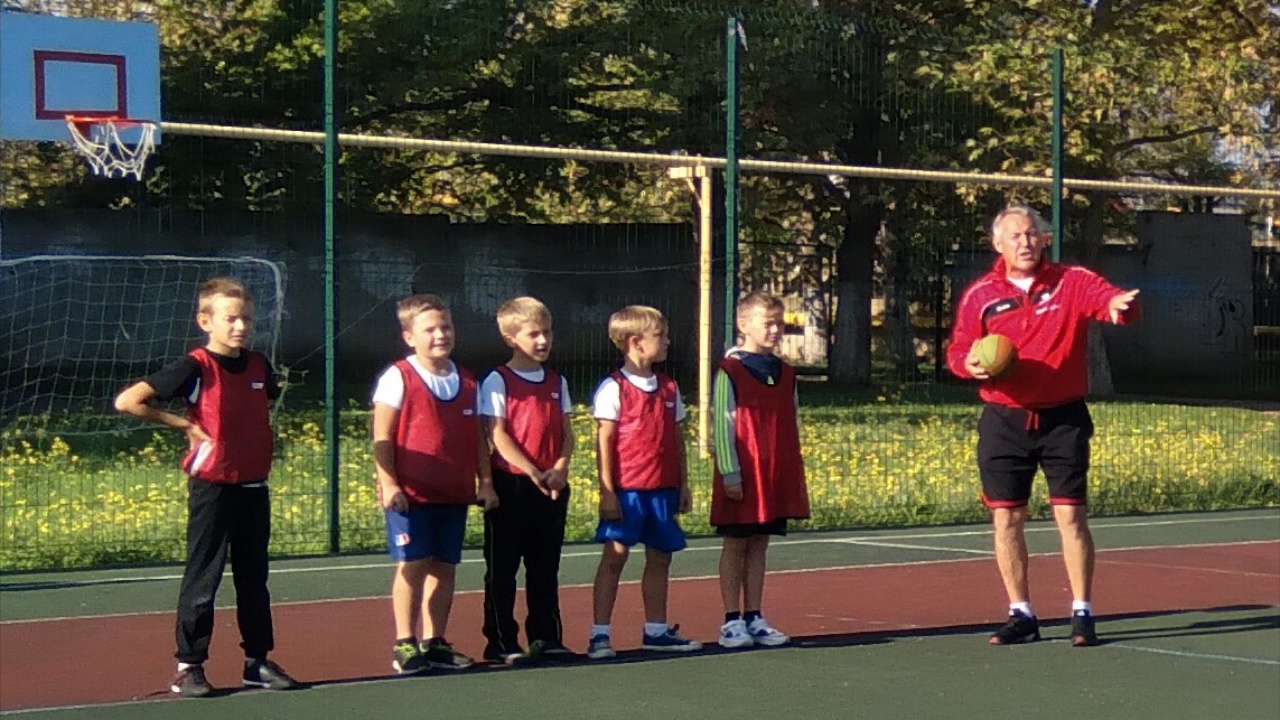 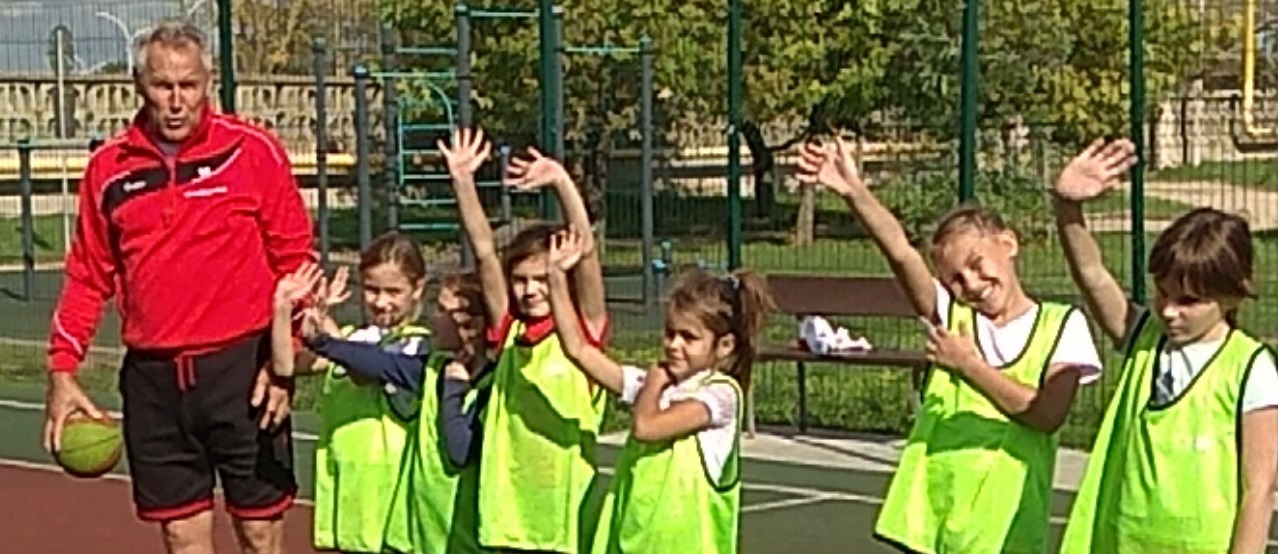 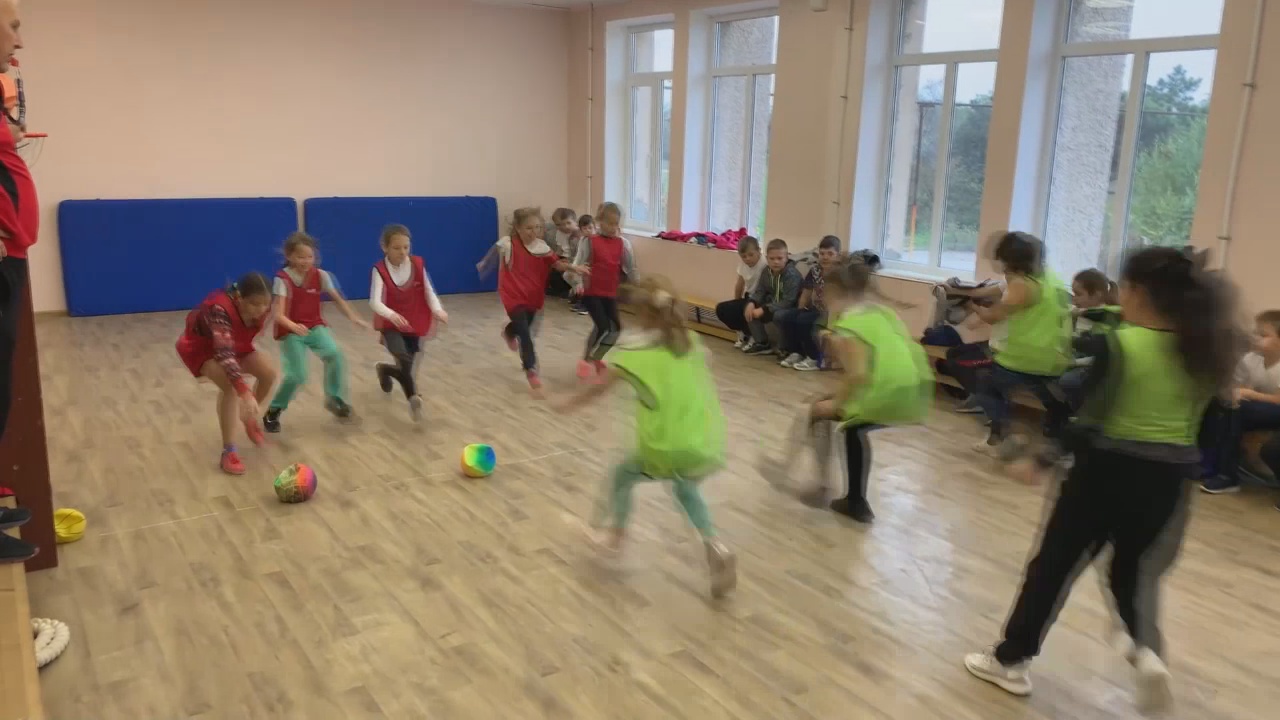 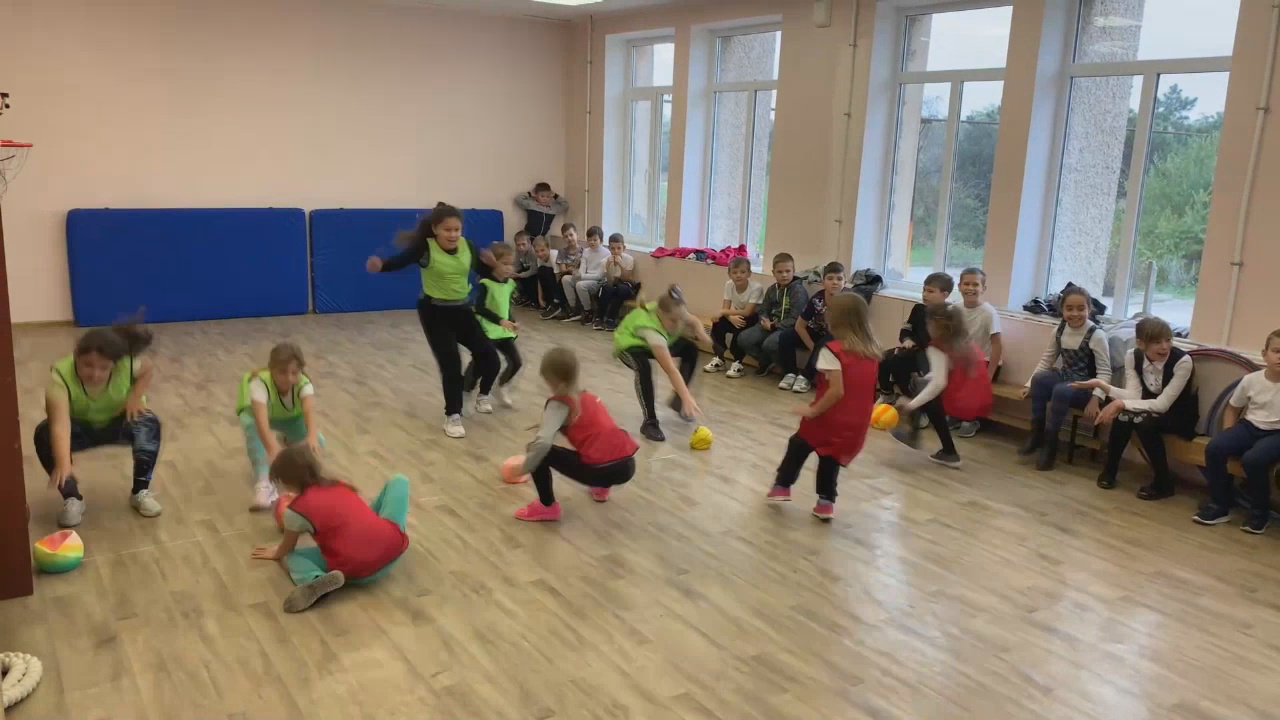 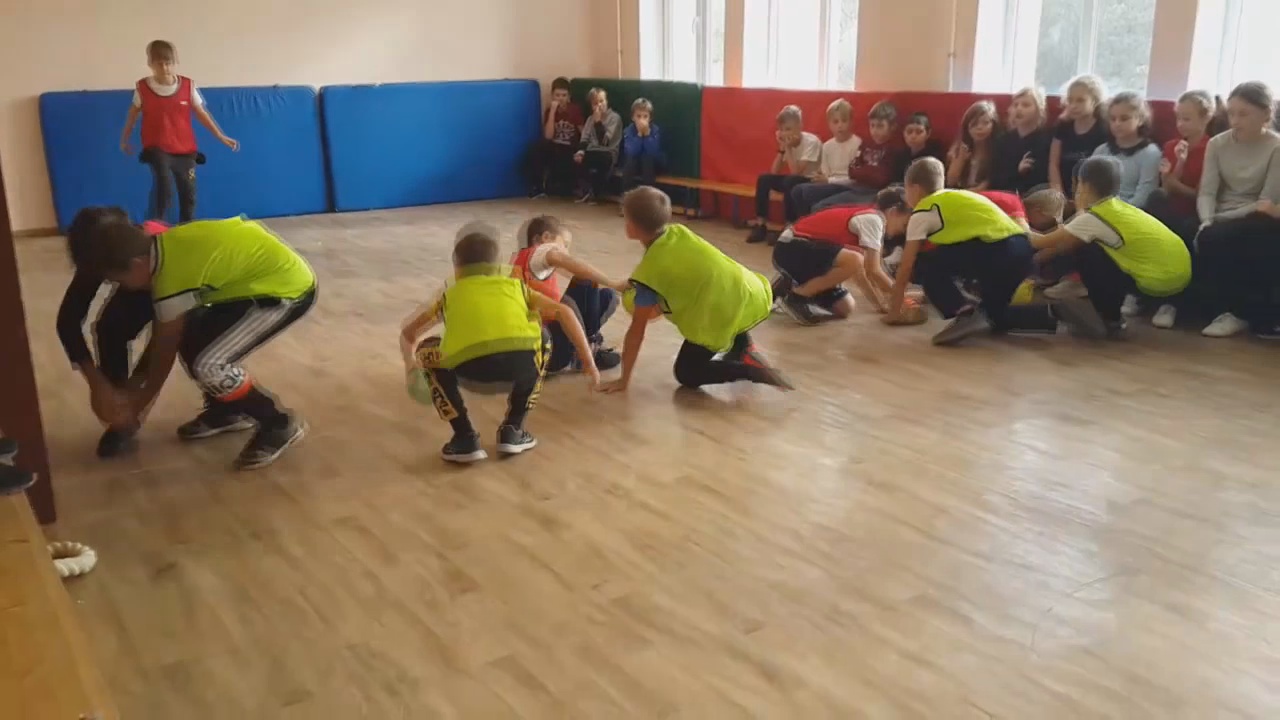 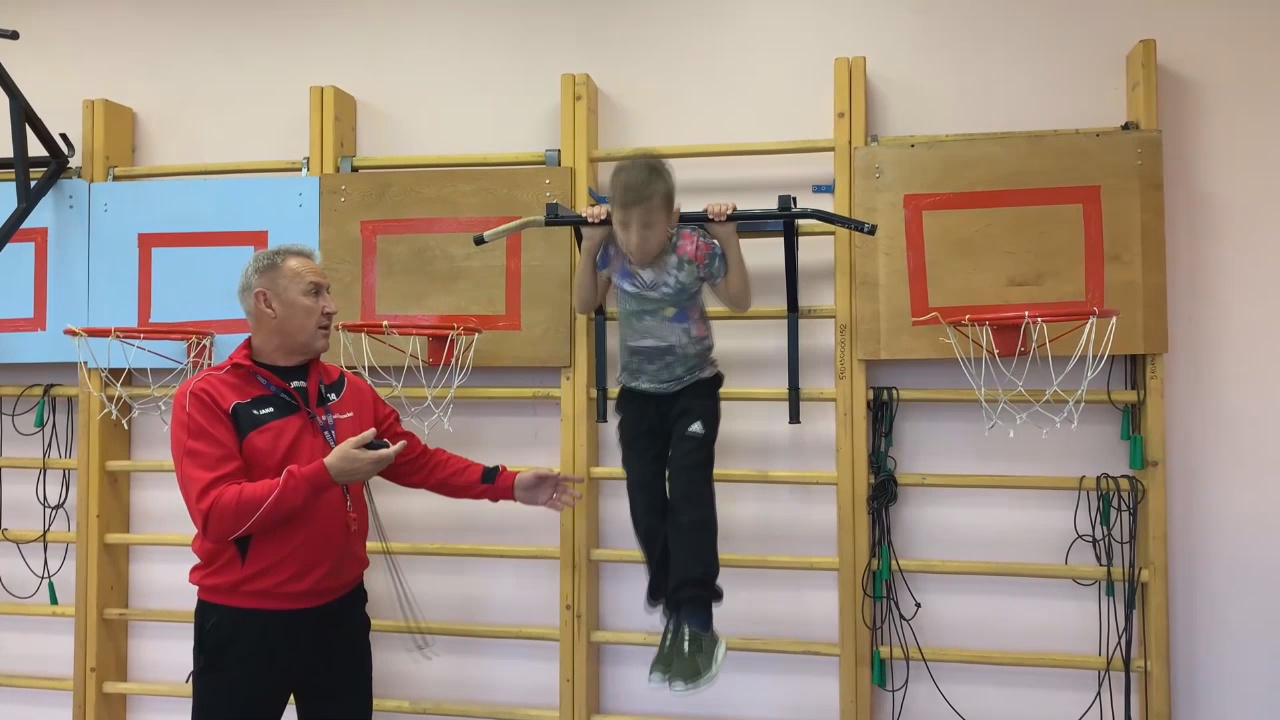 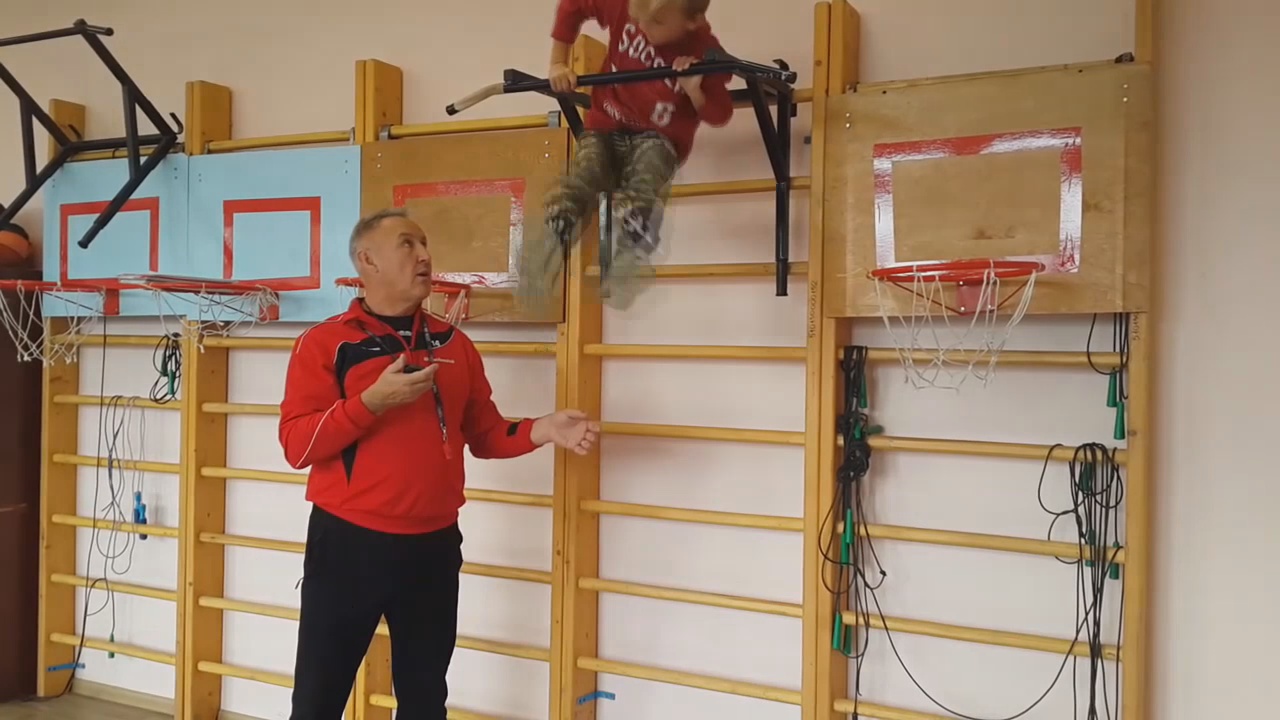 